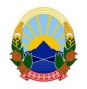 Република Македонија   И З В Р Ш И Т Е Л                                                                 	                                                           Образец бр.51  Емилија Павловскаименуван за подрачјето     на Основниот суд  Штип и Свети Николе                            			                                                            И.бр.2883/2015      тел.032-613-009                  Извршителот Емилија Павловска од Штип, ул.Ванчо Прке бр.121 лок.Кубус врз основа на барањето за спроведување на извршување од доверителот ХАЛК БАНКА АД Скопје со ЕДБ 4030993162028, ЕМБС 4627148 и седиште на бул.Св.Кирил и Методиј бр.54, засновано на извршната исправа ОДУ.бр.284/13 од 25.12.2013 година на Нотар Благој Насков од Свети Николе, против должникот ДПТУ ГЕТ РЕАДИ ДООЕЛ Скопје, во стечај со ЕМБС 6261140 и седиште на ул.Никола Тримпаре 12-1/29 Скопје, против заложниот должник Зоран Ѓошев од Св.Николе, преку старател во посебен случај адвокат Игор Гавевски до Св.Николе и против заложниот должник Гоце Ѓошев од Св.Николе со живеалиште на Првомајска бр.5 Св.Николе, за спроведување на извршување во вредност од 2.182.261,00 денари, на ден 16.01.2018 година го донесува следниот:                                                                         З А К Л У Ч О К ЗА ЈАВНО НАДДАВАЊЕ ВО ПРОДОЛЖЕНА ПОСТАПКА(ТРЕТА УСНА ЈАВНА ПРОДАЖБА)(врз основа на член 167, член 169, член 170, член 171, член 175 и чл.180 од Законот за извршување) (Сл.Весник на РМ бр.35/05, 50/06, 129/06, 8/08, 83/09, 50/10, 83/10, 88/10, 171/10, 148/11 и 187/13)	СЕ ОПРЕДЕЛУВА продажба со усно јавно наддавање на следниве недвижности:Недвижноста во сопственост на заложниот должник Гоце Ѓошев и тоа: -КП.бр.8712, дел 1, м.в.Првомајска, број на зграда 1, влез 1, кат К1, намена СТ, површина 30 м2;-КП.бр.8712, дел 1, м.в.Првомајска, број на зграда 1, влез 1, кат К2, бр.1, намена СТ, површина 31 м2;-КП.бр.8712, дел 1, м.в.Првомајска, број на зграда 1, влез 1, кат ПРИЗ, намена П, површина 13 м2;-КП.бр.8712, дел 1, м.в.Првомајска, број на зграда 1, влез 1, кат ПРИЗ, намена СТ, површина 17 м2;-КП.бр.8712, дел 1, м.в.Првомајска, број на зграда 1, влез 1, кат ХС, намена ХС, површина 34 м2,запишана во имотен лист бр.3701 за КО Св.Николе-ГР и-12/53 идеален дел од недвижноста, со ознаки:-КП.бр.8712, дел 1, м.в.Првомајска, култура дм, површина 269 м2;-КП.бр.8712, дел 1, м.в.Првомајска, култура зпз1, површина 51 м2;-КП.бр.8712, дел 1, м.в.Првомајска, култура зпз2, површина 50 м2 и-КП.бр.8712, дел 1, м.в.Првомајска, култура зпз3, површина 131 м2,запишана во имотен лист бр.2215 за КО Св.Николе-ГР иНедвижноста во сопственост на заложниот должник Зоран Ѓошев и тоа:-КП.бр.8712, дел 1, м.в.Првомајска, бр.на зграда 2, влез 1, кат К2, број 2, намена СТ, површина 61 м2;-КП.бр.8712, дел 1, м.в.Првомајска, бр.на зграда 2, влез 1, кат ПР, број 1, намена СТ, површина 32 м2;-КП.бр.8712, дел 1, м.в.Првомајска, бр.на зграда 2, влез 1, кат ХС, намена ХС, површина 33 м2,запишана во имотен лист бр.3699 за КО Св.Николе-ГР и-19/53 идеален дел од недвижноста со ознаки:-КП.бр.8712, дел 1, м.в.Првомајска, култура дм, површина 269 м2;-КП.бр.8712, дел 1, м.в.Првомајска, култура зпз1, површина 51 м2;-КП.бр.8712, дел 1, м.в.Првомајска, култура зпз2, површина 50 м2 и-КП.бр.8712, дел 1, м.в.Првомајска, култура зпз3, површина 131 м2,запишана во имотен лист бр.2215 за КО Св.Николе-ГР.	Недвижностите преставуваат една зграда со две посебни стамбени целини во вертикала и посебен влез.Продажбата ќе се одржи на ден 06.02.2018 година во 12.00 часот во просториите на извршителот Емилија Павловска од Штип на ул.Ванчо Прке бр.121 лок.Кубус Штип, тел: 032 613 009.Почетната вредност на недвижноста е утврдена со заклучок на извршителот И.бр.2883/15 од 06.10.2016 година и истата е намалена за 1/3 за ова јавно наддавање, под која вредност недвижноста не може да се продаде на третото јавно наддавање, односно  1.144.031,00 денари за недвижноста под реден број 1 во сопственост на Гоце Ѓошев  и 1.383.325,00 денари за недвижноста под реден број 2 на Зоран Ѓошев.Недвижноста под реден број 1 е оптоварена со следните товари и службености: -Хипотека во корист на Халкбанка АД Скопје врз основа на ОДУ.бр.284/13 од 25.12.2013, врз основа на која е и ова извршување И.бр.2883/15;-Налог за извршување И.бр.766/15-1 на извршител Златко Пејовски во корист на доверителот Бојан Павлевски;-Налог за извршување И.бр.1274/15-1 на извршител Златко Пејовски во корист на доверителот Бојан Павлевски;-Налог за извршување И.бр.1096/15 на извршител Александар тасевски во корист на доверителот Дарко Гроздановски и-Налог за извршување И.бр.3490/15 на извршител Андреја Буневски во корист на доверителот Стопанска банка.Должникот кој како сопственик домува во продадената семејна станбена зграда или стан не го задржува правото да домува тука и е должен зградата односно станот да ги испразни во рок од 60 дена од денот на донесувањето на Заклучокот за продажба, а ако тоа не го стори, извршителот на предлог од купувачот присилно ќе го изврши испразнувањето  на зградата односно станот. 	На јавното наддавање можат да учествуваат само лица кои претходно положиле гаранција која изнесува 1/10(една десеттина) од утврдената вредност на недвижноста. Уплатата на паричните средства на име гаранција се врши на жиро сметката од извршителот со бр. 200002348771863 во Стопанска Банка АД Скопје, најдоцна 1 (еден) ден пред продажбата.	Даночните обврски по основ на продажбата паѓаат на товар на купувачот.	На понудувачите чија понуда не е прифатена, гаранцијата им се враќа веднаш по заклучувањето на јавното наддавање. Најповолниот понудувач-купувач на недвижноста е должен да ја положи вкупната цена на недвижноста, во рок од 15 дена од денот на продажбата, во спротивно ќе се определи нова продажба, а од положената гаранција ќе се намират трошоците на новата продажба  и ќе се надомести разликата меѓу цената постигната на поранешната и на новата продажба.	Овој заклучок ќе се објави во дневнбиот весник Нова Македонија.	Заклучокот ќе се достави до странките, заложните доверители, до учесниците во постапката, до лицата кои имаат запишано или законско право на првенство на купување и до надлежниот орган на управата.